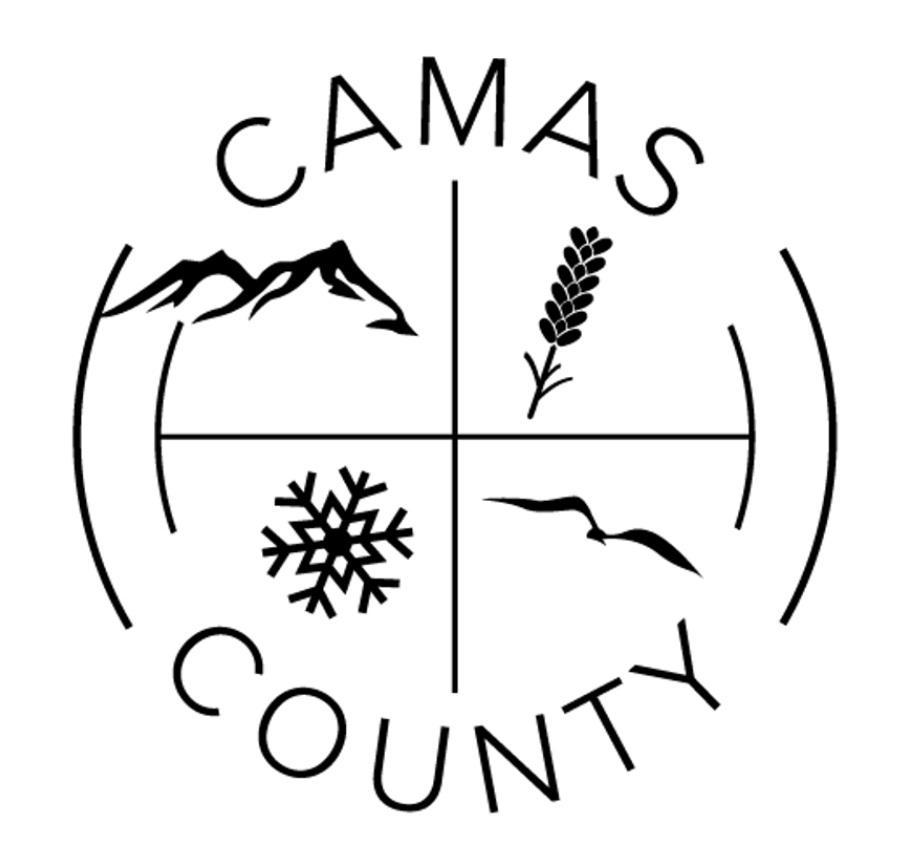 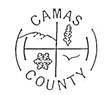 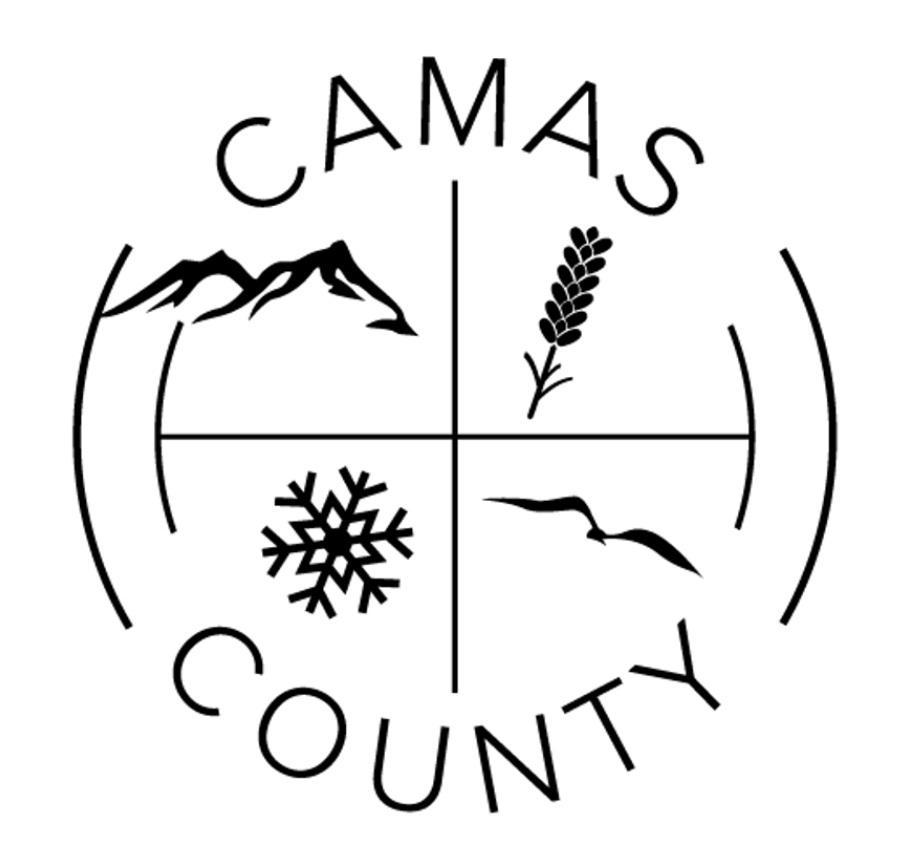 Camas County Board of CommissionersCamas County Courthouse Annex, Commissioners RoomApril 22, 20249:00 a.m. -5:00 p.m. (as time permits)	*Correspondence/Committee Reports	*Board of Equalization, as needed	*Executive Session, per Idaho Code 74-206(a)(b), as needed for personnel matters	*Executive Session, per Idaho Code 74-206(f), as needed for pending litigation	*Executive Session, per Idaho Code 31-874, as needed for indigent matters	*Broadband Update 	*South Central Health District Representative	*Ambulance Flow Chart 	**Accept Letter of Retirement from Ted Strickler, County Road & Bridge Supervisor*Discussion on Utility Right Of Way permit applications**ARPA Report *Commissioner Budget Work papers **IAC Natural Resource Litigation Fund **Comp time overage discussion 9:00 a.m.	*Call to Order	**Approval of the Agenda **Review/ approve April 15, 2024 Meeting Minutes**Review/ approve April 15, 2024 Synopsis for Commissioner Publication 9:15 a.m. – Senior Class Representatives - **Project Graduation Request 9:30 a.m. –  Public Hearing – **Proposed Petition for Vacation of Portion of Elm Street (Loop) in Buttercup View Estates 10:00 a.m. – Public Hearing - Leo Cavanaugh, P&Z Administrator –**Final Plat for Mountain Flats Subdivision 11:00 a.m. –  Melody Boyer, District Director, Jeremy Saintclair, Fiscal Officer for South Central Public Health – Annual Budget Presentation  12:00 p.m – 1:00 p.m. Lunch1:00 p.m. -  Site Visit to Buttercup View Estates - **Decision on if road conditions have been met for road approval for county standards.  (Township 1 N, Range 16 E. / Boise Meridian, Section 29). Former Known As Rancho Buena Vista NOTE: Meetings are open to the public except for executive sessions.  However, if you are not on the agenda, you may not be recognized to speak.  If you would like to speak during the meeting, please contact the County Clerk’s office to be placed on the agenda by Thursday prior to the meeting.  Please contact the clerk’s office prior to any county meetings if there is any special assistance needed for people planning to attend. (208) 764-2242**Refers to matters that an action is required**